Publicado en Sigüenza el 27/12/2018 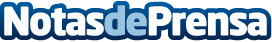 La Rondalla interpretó anoche en El Pósito su concierto de Navidad Sus nueve músicos de cuerda, y doce voces, interpretaron un bonito repertorio de doce villancicos típicos de Sigüenza, de Guadalajara y también de provincias como Soria, Segovia o CuencaDatos de contacto:Ayuntamiento de SigüenzaNota de prensa publicada en: https://www.notasdeprensa.es/la-rondalla-interpreto-anoche-en-el-posito-su Categorias: Música Castilla La Mancha Patrimonio http://www.notasdeprensa.es